Illinois Home Weatherization Assistance ProgramSample Website TextPlease feel free to use this sample content on your organization’s website. The table can be found in a few formats at the Caucus’ IHWAP Sample Visual webpage. Note that Community Action Agencies (CAAs) locally process IHWAP applications. Please see the list of CAAs and their respective county below, in order to include the county(ies) where your municipality is located.GENERAL TEXTIllinois Home Weatherization Assistance Program (IHWAP) Provides Energy SavingsThe Illinois Department of Commerce and Economic Opportunity (DCEO) administers the Illinois Home Weatherization Assistance Program (IHWAP), which provides free weatherization upgrades to low-income households. These weatherization services make homes more energy-efficient, which reduces the amount of energy needed to keep homes warm in the winter and cool in the summer. Additional benefits include increased comfort while at home and health benefits from the improved indoor air quality. Residents can apply if their annual income is at or below 200% of the poverty level. (Please see the chart below.) If eligible, an energy assessor will record information about the home and use a computerized energy audit program to determine which weatherization measures should be prioritized. Contractors will then complete the most cost-effective weatherization work, including health and safety measures. To apply, contact the community action agency or local administering agency in your area, based on your county.Some of the weatherization services that can be funded through IHWAP include:Air sealingAttic and wall insulationHVAC repair or replacementWater heater repair or replacementElectric base load reduction (lighting and refrigerator replacement)Ventilation and moisture control measures (and other health and safety measures)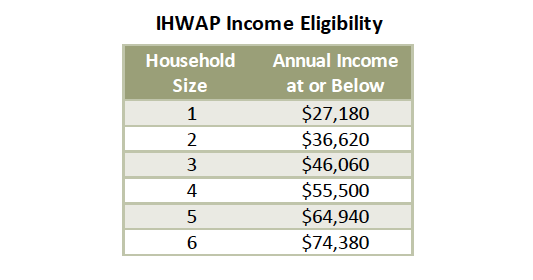 PERSONALIZED, MORE SPECIFIC TEXTLow-Income Households Can Receive Free Weatherization ServicesIf you are struggling with expensive utility bills, the Illinois Home Weatherization Assistance Program (IHWAP) provides free weatherization upgrades to low-income households. The weatherization services make homes more energy-efficient, which helps the household to save money, experience increased comfort while at home, and can even offer health benefits from improved indoor air quality.  Some IHWAP services include air sealing, attic and wall insulation, HVAC repair or replacement, water heater repair or replacement, and more. Households with a combined gross income at or below 200% of the federal poverty level may be eligible. For more information, visit the Illinois Department of Commerce & Economic Opportunity website.*Insert information on how to apply based on your local government’s county(ies) below.Cook CountyTo apply, visit the Community and Economic Development Association of Cook County (CEDA) website and search the list of Partner Intake Sites to find a location near you.DuPage CountyFor more information, visit the DuPage County Department of Community Services website. To apply, call 630-407-6500 or 1-800-942-9412. Kane CountyTo apply, visit the Community Contacts, Inc. website to fill out a Weatherization Interest Form.  You can also email CCI or call 847-697-8800 to schedule an appointment.Kendall CountyFor more information or to apply, call the Kendall County Health Department at 630-553-9100. Lake CountyFor more information, visit the Community Action Partnership of Lake County website or call 847-249-4330 to schedule an appointment. McHenry CountyFor more information, visit the McHenry County Housing Authority website. To apply, fill out the application packet and then call 815-527-7223 to set up an appointment to complete the intake process.Will CountyFor more information, visit the Will County Center for Community Concerns website. To apply for IHWAP, fill out a request form or apply in person on a walk-in basis after reviewing the documentation needed, office hours, and outreach locations.  